Publicado en Madrid el 10/06/2022 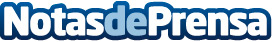 Despachos en casa: Crear un espacio propio moderno según GuialmarCon la pandemia del Covid 19 y el constante avance de la tecnología que se han vivido en las últimas décadas, el home office o teletrabajo se está imponiendo con fuerza ante la forma tradicional. Ante esta realidad, es vital pensar en el espacio que se utilizará para trabajar desde casa, y por eso cada vez más surge la necesidad de crear despachos, al mismo tiempo que se quiere tener un espacio acogedor y modernoDatos de contacto:Guialmar CB650 982 580Nota de prensa publicada en: https://www.notasdeprensa.es/despachos-en-casa-crear-un-espacio-propio Categorias: Nacional Bricolaje Interiorismo Hogar http://www.notasdeprensa.es